แผนปฏิบัติการป้องกันการทุจริต 4 ปี(พ.ศ.2561-2564)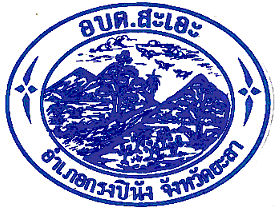 องค์การบริหารส่วนตำบลสะเอะอำเภอกรงปินัง จังหวัดยะลา                                                                              งานนโยบายและแผน                                                                                 โทร.  073 - 238236                                                                                      โทรสาร.  073 - 238220คำนำ        จากสถานการณ์การทุจริตที่มีการเปลี่ยนแปลงอย่างรวดเร็วต่อเนื่อง  และบทเรียนที่ได้รับจาก การแปลงยุทธศาสตร์ชาติว่าด้วยการป้องกันและปราบปรามการทุจริตที่ผ่านมาสู่การปฏิบัติ  จึงมีการริเริ่มแนวคิดในการปรับปรุงยุทธศาสตร์ชาติว่าด้วยการป้องกันและปราบปรามการทุจริตให้สอดคล้องกับสภาพปัญหาและสถานการณ์การดำเนินงานด้านการป้องกันและปราบปรามการทุจริตที่เปลี่ยนแปลงไปในปัจจุบัน โดยจะต้องตอบโจทย์ต่อปัญหาหรือสถานการณ์การทุจริตที่ประชาชนและหน่วยงานต่างๆ  ต้องเผชิญอยู่จริง และเพื่อให้เกิดการบูรณาการความร่วมมือจากทุกภาคส่วนในการต่อต้านการทุจริตทุกรูปแบบอย่างเข้มแข็ง เพื่อให้ประเทศไทยเป็นประเทศที่มีมาตรฐานความโปร่งใสเทียบเท่าสากล ภายใต้วิสัยทัศน์ : ประเทศไทยใสสะอาด  ไทยทั้งชาติต้านทุจริต (Zero Tolerance & Clean Thailand)ประเทศไทยในระยะ ๕ ปีข้างหน้า จะมุ่งสู่การเป็นประเทศที่มีมาตรฐานทางคุณธรรมจริยธรรม เป็นสังคมมิติใหม่ที่ประชาชนไม่เพิกเฉยต่อการทุจริตทุกรูปแบบ โดยได้รับความร่วมมือจากฝ่ายการเมือง หน่วยงานของรัฐ ตลอดจนประชาชนในการพิทักษ์รักษาผลประโยชน์ของชาติและประชาชน เพื่อให้ประเทศไทยมีศักดิ์ศรีและเกียรติภูมิในด้านความโปร่งใส ทัดเทียมนานาอารยประเทศ        ดังนั้น  เพื่อขับเคลื่อนยุทธศาสตร์ ฯ ให้เกิดเป็นรูปธรรม ตำบลสะเอะ จึงแสดงเจตจำนงในการต่อต้านการทุจริต ด้วยการจัดทำแผนปฏิบัติการป้องกันการทุจริตขององค์กรปกครองส่วนท้องถิ่น ๔ ปี         (พ.ศ.๒๕๖๑-๒๕๖๔) เพื่อใช้เป็นกรอบแนวทางในการดำเนินการป้องกันและปราบปรามการทุจริตของ อบต.สะเอะต่อไปองค์การบริหารส่วนตำบลสะเอะ                                                                           อำเภอกรงปินัง  จังหวัดยะลาสารบัญเรื่อง                                                                                                                        หน้าส่วนที่๑บทนำหลักการและเหตุผล                                                                                                        1วิสัยทัศน์                                                                                                                     1พันธกิจ                                                                                                                       1วัตถุประสงค์การจัดทำแผน                                                                                                2เป้าหมาย                                                                                                                     2ประโยชน์ของการจัดทำแผน                                                                                               2ส่วนที่ 2 แผนปฏิบัติการป้องกันการทุจริตมิติที่1  การสร้างสังคมที่ไม่ทนต่อการทุจริต                                                                             3มิติที่2  การบริหารราชการเพื่อป้องกันการทุจริต                                                                      5มิติที่3  การส่งเสริมบทบาทและการมีส่วนร่วมของประชาชน                                                        9มิติที่4  การเสริมสร้างและปรับปรุงกลไกในการตรวจสอบ                                                            10          การบริหารราชการขององค์กรปกครองส่วนท้องถิ่นส่วนที่ 3 รายละเอียดโครงการ/กิจกรรม/มาตรการ                                                                    11แผนปฏิบัติการป้องกันการทุจริต 4  ปี (พ.ศ. 2561-2564)ขององค์การบริหารส่วนตำบลสะเอะอำเภอกรงปินัง  จังหวัดยะลา………………………………..หลักการเหตุผล        ตามคำสั่งคณะรักษาความสงบแห่งชาติ  ที่69/๒557 เรื่อง มาตรการป้องกันและแก้ไขปัญหาการทุจริตประพฤติมิชอบได้กำหนดให้ทุกส่วนราชการและหน่วยงานของรัฐกำหนดมาตรการหรือแนวทางการป้องกันและแก้ไขปัญหาการทุจริตประพฤติมิชอบในส่วนราชการและหน่วยงานของรัฐ โดยมุ่งเน้นการสร้างธรรมาภิบาลในการบริหารงาน และส่งเสริมการมีส่วนร่วมจากทุกภาคส่วนในการตรวจสอบเฝ้าระวัง เพื่อสกัดกั้นมิให้เกิดการทุจริตประพฤติมิชอบได้ ประกอบกับนโยบายของพลเอกประยุทธ์ จันทร์โอชา นายกรัฐมนตรี ได้แถลงนโยบายของรัฐบาลต่อสภานิติบัญญัติแห่งชาติ เมื่อวันที่12 กันยายน 2557 ก็ได้กำหนดให้มีการบริหารราชการแผ่นดินที่มีธรรมาภิบาลและการป้องกัน ปราบปรามการทุจริตและประพฤติมิชอบในภาครัฐ เป็นนโยบายสำคัญของรัฐบาล เพื่อให้การขับเคลื่อนนโยบายของ รัฐบาลและคณะรักษาความสงบแห่งชาติ ในการป้องกันและแก้ไขปัญหาการทุจริตประพฤติมิชอบเป็นไปอย่างมีประสิทธิภาพ       สำนักงาน ป.ป.ช. ได้ร่วมลงนามในบันทึกข้อตกลงความร่วมมือ เรื่อง การเป็นองค์กรปกครองส่วนท้องถิ่นต้นแบบ ด้านการป้องกันการทุจริต กับองค์การบริหารส่วนตำบลสะเอะ ด้านการป้องกันการทุจริต รุ่นที่ 1 ปี 2556 ระยะที่ 2 เมื่อวันที่ 26 กันยายน 2556 (ปฏิบัติหน้าที่เป็นองค์กรปกครองส่วนท้องถิ่นต้นแบบด้านการป้องกันการทุจริต ระยะที่ 1 ปีงบประมาณ พ.ศ.2557-2559 และระยะที่ 2 ปีงบประมาณ พ.ศ.2560-2562 ) โดยมีวัตถุประสงค์เพื่อให้การสนับสนุนด้านวิชาการในการป้องกันและปราบปรามการทุจริตและส่งเสริมให้มีการขยายผลและขยายเครือข่ายการป้องกันการทุจริตไปยังองค์กรปกครองส่วนท้องถิ่นแห่งอื่นๆ	        คณะรัฐมนตรีได้มีมติเมื่อวันที่ 11 ตุลาคม 2559 เห็นชอบยุทธศาสตร์ชาติว่าด้วยการป้องกันและปราบปรามการทุจริต ระยะที่ 3 (พ.ศ.2560-2562) และให้หน่วยงานภาครัฐแปลงแนวทางและมาตรการตามยุทธศาสตร์ชาติไปสู่การปฏิบัติ โดยกำหนดไว้ในแผนปฏิบัติการ 4 ปี และแผนปฏิบัติราชการประจำปีซึ่งยุทธศาสตร์ชาติ กำหนดยุทธศาสตร์ที่ 2 “ยกระดับเจตจำนงทางการเมืองในการต่อต้านการทุจริต” 	        ดังนั้น เพื่อขับเคลื่อนยุทธศาสตร์ชาติ ให้เกิดเป็นรูปธรรม องค์การบริการส่วนตำบลสะเอะ จึงแสดงเจตจำนงในการต่อต้านทุจริต ด้วยการจัดทำแผนปฏิบัติการป้องการทุจริตขององค์กรปกครองส่วนท้องถิ่น 4 ปี (พ.ศ.2561-2564) เพื่อใช้เป็นกรอบแนวทางในการดำเนินการป้องกันและปราบปรามการทุจริตขององค์การบริหารส่วนตำบลสะเอะต่อไปและเพื่อให้เกิดการบูรณาการความร่วมมือจากทุกภาคส่วนในการต่อต้านการทุจริตทุกรูปแบบอย่างเข้มแข็ง เพื่อให้ประเทศเป็นประเทศที่มีมาตรฐานความโปร่งใสเทียบเท่าสากล ภายใต้วิสัยทัศน์ : ประเทศไทยสะอาด ไทยทั้งชาติต้านทุจริต (Zero Tolerance & Clean Thailand ) ประเทศไทยในระยะ 5 ปีข้างหน้า จะมุ้งสู่การเป็นประเทศที่มีมาตรฐานทางคุณธรรมจริยธรรม เป็นสังคมมิติใหม่ที่ประชาชนไม่เพิกเฉยต่อการทุจริตทุกรูปแบบ โดยได้รับความร่วมมือจากฝ่ายการเมือง หน่วยงานของรัฐ ตลอดจนประชาชนในการพิทักษ์รักษาผลประโยชน์ของชาติและประชาชน เพื่อให้ประเทศมีศักดิ์ศรีละเกียรติภูมิในด้านความโปร่งใสทัดเทียมนานาอารยประเทศวิสัยทัศน์“องค์การบริหารส่วนตำบลสะเอะโปร่งใส ตรวจสอบได้”-1-คำอธิบายวิสัยทัศน์          องค์การบริหารส่วนตำบลสะเอะ ซึ่งในระยะ 4 ปีข้างหน้าจะมุ้งสู่องค์กรที่มีมาตรฐานด้านคุณธรรมจริยธรรม เป็นมิติใหม่ที่ประชาชนไม่เพิกเฉยต่อการทุจริตทุกรูปแบบ มีส่วนร่วมในการทำงาน ตรวจสอบได้ และมีเกียรติภูมิในความโปรงใสพันธ์กิจ ( Mission )         “สร้างวัฒนธรรมต่อต้านทุจริต ใช้หลักธรรมาภิบาลในการบริหารจัดการทุกภาคส่วนแบบบูรณาการ เพื่อป้องกันและปราบปรามการทุจริตให้มีมาตรฐานสากล”คำอธิบายพันธ์กิจ         การป้องกันและปราบปรามการทุจริตในระยะ 4 ปีข้างหน้า จะเป็นการกำเนินงานทำงานแบบบูรณาการทั้งระบบ เริ่มจากการสร้างสังคมที่ไม่ทนต่อการทุจริตทุกรูปแบบ นำปรัชญาเศรษฐกิจพอเพียงมาใช้ในการดำรงชีวิต ตั้งแต่พื้นฐานของความคิดที่ต้องมีความซื่อสัตย์สุจริตต่อตนเอง ต่อสังคม และประเทศชาติไม่เพิกเฉยต่อการทุจริต การำงานที่มีการขับเคลื่อนนโยบายโปร่งใส หัวใจคุณธรรม ตรวจสอบได้ทุกขั้นตอน และมีกลไกในการป้องกันและปราบปรามการทุจริตที่ได้รับความไว้วางใจจากประชาชน เพราะระชาชนสามารถเป็นผู้ปกป้องผลประโยชน์ของชาติและประชาชนได้อย่างรวดเร็ว เป็นธรรมและเท่าเทียม ทั้งนี้เพื่อยกระดับธรรมาภิบาล ความโปร่งใสขององค์กรปกครองส่วนท้องถิ่นให้มีมาตรฐานในทุกมิติภายในปี พ.ศ.2564วัตถุประสงค์การจัดทำแผน1.เพื่อแสดงเจตจำนงทางการเมืองในการต่อต้านการทุจริตของผู้บริหารองค์การบริหารส่วนตำบล2.เพื่อสร้างสังคมที่ไม่ทนต่อการทุจริต โดยการเสริมสร้างจิตสำนึกและความตระหนักในการปฏิบัติหน้าที่ราชการให้บังเกิดประโยชน์สุขแก่ประชาชนในท้องถิ่น ปราศจากการก่อให้เกิดข้อสงสัยในการประพฤติปฏิบัติตามมาตรฐานจริยธรรม การขัดกันแห่งผลประโยชน์ และแสวงหาประโยชน์โดยมิชอบ          3.เพื่อให้การบริหารราชการขององค์การบริหารส่วนตำบลเป็นไปตามหลักการบริหารราชการบ้านเมืองที่ดี4.เพื่อปรับปรุงและพัฒนาการมีส่วนร่วมของประชาชนที่สอดคล้องและเหมาะสมกับวัฒนธรรมท้องถิ่น5.เพื่อเสริมสร้างและปรับปรุงกลไกในการตรวจสอบองค์การบริหารส่วนตำบลที่มีประสิทธิภาพและเข้มแข็งเป้าหมาย        ระดับคะแนนการประเมินตนเอง ( Self Assessment Report : SAR ) การจัดทำแผนปฎิบัติการป้องกันการทุจริตสำหรับองค์กรปกครองส่วนท้องถิ่น สูงกว่าร้อยละ 50ประโยชน์ของการจัดทำแผน1.เป็นกลไกและเครื่องมือสำคัญในการป้องกันการทุจริตที่จะเกิดขึ้นในองค์กรสงผลให้การฃบริหารงานมีความโปร่งใส2.จัดทำบริการสาธารณะแก่ประชาชนได้อย่างมีประสิทธิภาพ ประสิทธิผลและลดปัญหาการทุจริต3.ก่อให้เกิดความเชื่อมั่น ความพึงพอใจ และศรัทธาของประชาชนต่อการบริหารงานขององค์การบริหารส่วนตำบล4.องค์การบริหารส่วนตำบลจัดทำแผนป้องกันการทุจริตและนำไปสู่การปฎิบัติแล้วจะส่งผลถึงระดับคะแนนการประเมินคุณธรรมและความโปร่งใสในการดำเนินงานของหน่วยงานภาครัฐ (ITA)ด้วย-2-แผนปฏิบัติการป้องกันการทุจริต 4 ปี(พ.ศ. 2561 – 2564)ชื่อหน่วยงาน...องค์การบริหารส่วนตำบลสะเอะ อำเภอกรงปินัง จังหวัดยะลามิติภารกิจตามมิติโครงการ/กิจกรรม/มาตรการ	ปี 2561	ปี 2562	ปี 2563ปี 2564หมายเหตุมิติภารกิจตามมิติโครงการ/กิจกรรม/มาตรการงบประมาณ(บาท)งบประมาณ(บาท)งบประมาณ(บาท)งบประมาณ(บาท)หมายเหตุ1. การสร้างสังคมที่ไม่ทนต่อการทุจริต1.1 การสร้างจิตสานึก และความตระหนักแก่บุคลากรทั้งข้าราชการการเมืองฝ่ายบริหารข้าราชการการเมืองฝ่ายสภาท้องถิ่นและฝ่ายประจำขององค์กรปกครองส่วนท้องถิ่น1.2 การสร้างจิตสำนึกและความตระหนักแก่ประชาชนทุกภาคส่วนในท้องถิ่น1.3 การสร้างจิตสำนึกและความตระหนักแก่เด็กและเยาวชน1.โครงการฝึกอบรมเพิ่มประสิทธิภาพ สัมมนา ศึกษาดูงาน สำหรับผู้บริหาร พนักงาน สมาชิกสภาอบต. วัตถุประสงค์ เพื่อให้บุคลากรกลุ่มเป้าหมายมีจิตสำนึกและตระหนักถึง- ปฏิบัติหน้าที่โดยมีความรับผิดชอบต่อคุณภาพงาน ปริมาณงานและผลสำสัมฤทธิของงาน- ปฏิบัติหน้าที่ด้วยความถูกต้อง เป็นธรรมและถูกกฎหมาย- ไม่ใช้ตำแหน่งหน้าที่หรืออำนาจหน้าที่ในการแสวงหาประโยชน์แก่ตนหรือบุคคลใกล้ชิด- ปฏิบัติหน้าที่ด้วยความกระตือรือร้น เต็มใจ รวดเร็ว- มีความพร้อมในการปฏิบัติงานตามภาระหน้าที่- มีการถ่ายทอดพฤติกรรมการทำงานที่ดีมีคุณธรรม ซื่อสัตย์สุจริตภายในหน่วยงานให้แก่กัน- มีมาตรการในการแสดงความรับผิดชอบของเจ้าหน้าที่ ผู้บริหารท้องถิ่น เมื่อมีการปฏิบัติหน้าที่ทำให้เกิดความเสียหายอันเนื่องจากการทำงานที่ผิดพลาด2.โครงการอบรมคุณธรรม จริยธรรม ตามหลักศาสนาอิสลาม (ดะวะห์สัญจร) สำหรับผู้บริหาร พนักงาน สมาชิกสภาอบต.วัตถุประสงค์ เพื่อให้ผู้บริหาร พนักงาน สมาชิกสภาอบต.ปฏิบัติหน้าที่โดยยึดหลักมาตรฐานทางจริยธรรมและจรรยาบรรณวิชาชีพ โดยเกรงกลัวต่อพระเจ้าในการที่จะทำความผิด1.โครงการศูนย์เรียนรู้การเกษตรพอเพียงวัตถุประสงค์ เพื่อให้กลุ่มป้าหมายมีจิตสำนึกและตระหนักในการปฏิบัติตนตามหลักเศรษฐกิจพอเพียงและนำมาใช้ในชีวิตประจำวัน2.โครงการพัฒนาศักยภาพผู้นำวัตถุประสงค์ เพื่อให้ผู้นำศาสนาในตำบลมีการถ่ายทอดพฤติกรรมการทำงานที่ดีมีคุณธรรม ซื่อสัตย์สุจริตให้ลูกบ้าน1.กิจกรรมนำหลักสูตรโตไปไม่โกงมาปรับใช้ในศูนย์พัฒนาเด็กเล็กทั้ง 3 ศูนย์และเสริมประสบการณ์ ลดเวลาเรียนเพิ่มเวลารู้วัตถุประสงค์ เพื่อสร้างจิตสำนึกและตระหนักในการต่อต้านการทุจริตแก่เด็กในศูนย์พัฒนาเด็กเล็ก2.โครงการอบรมคุณธรรม จริยธรรมให้กับเด็กกำพร้าในตำบลสะเอะวัตถุประสงค์ เพื่อสร้างจิตสำนึกให้เด็กกำพร้าในตำบลสะเอะตระหนักในหน้าที่พลเมืองและต่อต้านการทุจริต600,000-20,000354,100-100,000400,000          -       20,000      150,000         -   100,000400,000         -       20,000   150,000         -   100,000400,000       -    20,000 150,000        - 100,000รวมจำนวน....6.......โครงการ1,074,100670,000670,000670,000มิติภารกิจตามมิติโครงการ/กิจกรรม/มาตรการปี 2561ปี 2562ปี 2563ปี 2564หมายเหตุมิติภารกิจตามมิติโครงการ/กิจกรรม/มาตรการงบประมาณ(บาท)งบประมาณ(บาท)งบประมาณ(บาท)งบประมาณ(บาท)หมายเหตุ2. การบริหารราชการเพื่อป้องกันการทุจริต2.1 แสดงเจตจำนงทางการเมืองในการต่อต้านการทุจริตของผู้บริหาร2.2 มาตรการสร้างความโปร่งใสในการปฏิบัติราชการ2.3 มาตรการการใช้ดุลยพินิจและใช้อำนาจหน้าที่ให้เป็นไปตามหลักการบริหารกิจการบ้านเมืองที่ดี2.4 การเชิดชูเกียรติแก่หน่วยงาน/บุคคลในการดำเนินกิจการการประพฤติปฏิบัติตนให้เป็นที่ประจักษ์2.5 มาตรการจัดการในกรณีไดทราบหรือรับแจ้งหรือตรวจสอบพบการทุจริต1.กิจกรรม กำหนดให้มีนโยบาย/ประกาศ/คำสั่ง/ระเบียบแนวทางปฏิบัติงานเพื่อแสดงเจตจำนงทางการเมืองในการต่อต้านการทุจริตของผู้บริหาร1.กิจกรรม กำหนดให้มีนโยบาย/ประกาศ/คำสั่ง/ระเบียบแนวทางปฏิบัติงาน เพื่อสร้างกระบวนการที่มีความโปร่งใส ตรวจสอบได้ทุกขั้นตอน- การบริหารงานบุคคลให้เป็นไปตามหลักคุณธรรมทั้งในเรื่องการบรรจุ แต่งตั้ง โยกย้าย โอน เลื่อนตำแหน่ง เลื่อนขั้นเงินเดือนและการมอบหมายงาน- การสร้างความโปร่งใสในการบริหารการเงิน งบประมาณ การจัดหาพัสดุ การใช้ประโยชน์ทรัพย์สินของทางราชการ- การสร้างความโปร่งใสในการบริหารสาธารณะ/บริการประชาชนเพื่อให้เกิดความพึงพอใจแก่ประชาชนโดยทัดเทียมและไม่เลือกปฏิบัติ2.โครงการเพิ่มประสิทธิภาพการบริหารงานศูนย์รวมข่าวสารการจัดซื้อจัดจ้างขององค์การบริหารส่วนตำบลประจำอำเภอกรงปินัง1.กิจกรรมจัดทำแผนภูมิขั้นตอนและระยะเวลาดำเนินการเกี่ยวกับการบริการประชาชนในแต่ละขั้นตอน เปิดเผย ณ สำนักงานและในระบบสารสนเทศของอบต.- เปิดเผยขั้นตอนและมาตรฐาน ระยะเวลาในการให้บริการอย่างชัดเจน- การให้ข้อมูลเกี่ยวกับวิธีการและมาตรฐานการให้บริการ- แนวทางปฏิบัติเกี่ยวกับวิธีการและมาตรฐานที่ใช้ในการให้บริการ2.การกระจายอำนาจการตัดสินใจเกี่ยวกับการสั่ง อนุญาต อนุมัติ ปฏิบัติราชการแทนหรือการดำเนินการอื่นใดของผู้มีอำนาจในอบต.- การให้ข้อมูลความรับผิดชอบและผู้ปฏิบัติงานอย่างชัดเจน- ปฏิบัติงานโดยอำนาจหน้าที่โดยธรรม1.กิจกรรมยกย่องและเชิดชูเกียรติแก่บุคคล หน่วยงานองค์กรดีเด่น ผู้ทำคุณประโยชน์หรือเข้าร่วมในกิจกรรมขององค์กรปกครองส่วนท้องถิ่น1.ดำเนินการให้มีข้อตกลงระหว่างบุคลากรในองค์กรได้ปฎิบัติราชการด้วยความซื่อสัตย์สุจริต มีคุณธรรม จริยธรรมและบริหารกิจการบ้านเมืองที่ดี-จัดทำข้อตกลงการปฏิบัติราชการ2.ให้ความร่วมมือกับหน่วยงานราชการ จังหวัด อำเภอที่ได้ดำเนินการตามอำนาจหน้าที่เพื่อการตรวจสอบ ควบคุม ดูแล การปฏิบัติราชการของอบต.- มีแผนปฏิบัติการป้องกันและปราบปรามการทุจริต- รับการประเมิน ตรวจสอบ จากหน่วยงานกำกับดูแล3.ดำเนินการให้เจ้าหน้าที่ที่รับผิดชอบดำเนินการให้เป็นไปตามกฎหมาย กรณีมีเรื่องร้องเรียนกล่าวหาบุคลากรใน อบต.ที่ปฏิบัติราชการตามอำนาจหน้าที่โดยมิชอบ- มีขั้นตอนการลงโทษผู้กระทำผิดอย่างเหมาะสม- ติดตาม ตรวจสอบผู้กระทำผิดการทุจริตอย่างมีประสิทธิภาพ        -      -20,000--------20,000---         -         -          ---   20,000         -         -           -          -          -         ---20,000---        -         -         --รวมจำนวน....9.......โครงการ20,00020,00020,00020,000มิติภารกิจตามมิติโครงการ/กิจกรรม/มาตรการ	ปี 2561	ปี 2562	ปี 2563ปี 2564หมายเหตุมิติภารกิจตามมิติโครงการ/กิจกรรม/มาตรการงบประมาณ(บาท)งบประมาณ(บาท)งบประมาณ(บาท)งบประมาณ(บาท)หมายเหตุ3. การส่งเสริมบทบาทและการมีส่วนร่วมของภาคประชาชน3.1 จัดให้มีและเผยแพร่ข้อมูลข่าวสารในช่องทางที่เป็นการอำนวยความสะดวกแก่ประชาชนไดมีส่วนร่วมตรวจสอบการปฏิบัติราชการตามอำนาจหน้าที่ของอบต.ทุกขั้นตอน3.2 การรับฟ้งความ คิดเห็น การรับและตอบสนองเรื่องรองเรียน/รองทุกข์ของประชาชน3.3 การส่งเสริมให้ประชาชนมีส่วนร่วมบริหารกิจการขององค์กรปกครองส่วนท้องถิ่น1.จัดให้มีศูนย์ข้อมูลข่าวสารตามกฎหมายว่าด้วยข้อมูลข่าวสารของทางราชการ รวมทั้งแต่งตั้งเจ้าหน้าที่รับผิดชอบอย่างเป็นทางการ2.กิจกรรมอบรมให้ความรู้แก่เจ้าหน้าที่ ผู้บริหาร สมาชิกสภา ตามพรบ.ข้อมูลข่าวสาร3.โครงการทำสื่อประชาสัมพันธ์เผยแพร่ การจัดเก็บภาษี ผลการดำเนินงานของอบต.1.โครงการประชาคม เพื่อรับฟังความคิดเห็นของประชาชนในการดำเนินกิจการตามอำนาจหน้าที่2.โครงการอบต.เคลื่อนที่ เพื่อออกพบปะประชาชน ให้บริการในการจัดเก็บภาษี รับฟังข้อร้องเรียนต่างๆ3.โครงการจัดตั้งศูนย์ยุติธรรมชุมชนประจำตำบล เพื่อรับข้อร้องเรียนต่างๆของประชาชน4.มีรายงานหรือแจ้งเป็นลายลักษ์อักษรให้ประชาชน/ผู้ร้องเรียน/ร้องทุกข์ได้ทราบถึงการได้รับเรื่อง ระยะเวลาและแจ้งผลการดำเนินงาน1. มาตรการแต่งตั้งคณะกรรมการสนับสนุนการจัดทำแผนพัฒนาอบต.สะเอะ และการประชุมประชาคมหมู่บ้านและประชาคมตำบล2. มาตรการแต่ตั้งตัวแทนประชาคมเข้าร่วมเป็นคณะกรรมการตรวจรับงานจ้าง3. กิจกรรมการประเมินผลการปฏิบัติราชการของ อบต.สะเอะ และการแต่งตั้งคณะกรรมการติดตามแผนของอบต.สะเอะ4. โครงการบริหารกิจการบ้านเมืองที่ดี เพื่อจ้างหน่วยงานภายนอกในการประเมินการบริการของอบต.สะเอะ--100,00030,00050,000-----20,000--     100,000     30,000       50,000           -           -         -         -          -     20,000--100,00030,00050,000 - -         -         -         -    20,000-         -  100,000    30,000    50,000         -       -        -        -         -    20,000รวมจำนวน....11.......โครงการ200,000200,000200,000200,000มิติภารกิจตามมิติโครงการ/กิจกรรม/มาตรการ	ปี 2561	ปี 2562	ปี 2563ปี 2564หมายเหตุมิติภารกิจตามมิติโครงการ/กิจกรรม/มาตรการงบประมาณ(บาท)งบประมาณ(บาท)งบประมาณ(บาท)งบประมาณ(บาท)หมายเหตุ4. กาเสริมสร้างและปรับปรุงกลไกในการตรวจสอบการปฏิบัติราชการขององค์กรปกครองส่วนท้องถิ่น4.1 มีการจัดวางระบบและรายงานการควบคุมภายในตามที่คณะกรรมการตรวจเงินแผ่นดินกำหนด4.2 การสนับสนุนให้ภาคประชาชนมีส่วนร่วตรวจสอบการปฏิบัติหรือการบริหารราชการ ตามช่องทางที่สามารถดำเนินการได้4.3 การส่งเสริมบทบาทการตรวจสอบของสภาทองถิ่น4.4 เสริมพลังการมีส่วนร่วมของชุมชน(Community)และบูรณาการทุกภาคส่วนเพื่อต่อต้านการทุจริต1. กิจกรรมจัดทำรายงานการควบคุมภายในให้ผู้กำกับดูแล การติดตามประเมินผลการควบคุมภายใน โดยดำเนินการให้มีการจัดทำแผนการปรับปรุงหรือบริหารความเสี่ยงและมาตรการติดตามประเมินผลระบบควบคุมภายในอบต.สะเอะ1. มาตรการส่งเสริมให้ประชาชนมีส่วนร่วมตรวจสอบ กำกับ ดูแลการบริหารงานบุคคลเกี่ยวกับการบรรจุแต่งตั้ง การโอน ย้ายรายงานผลการใช้จ่ายเงินให้ประชาชนไดรับทราบรวมถึงการจัดหาคณะกรรมการจัดซื้อจัดจ้างจากตัวแทนชุมชน1.โครงการอบรมให้ความรู้ด้านระเบียบ กฎหมายท้องถิ่น ผู้บริหาร และสมาชิกสภาท้องถิ่นกิจกรรมการติดป้ายประชาสัมพันธ์กรณีพบเห็นการทุจริต--    250,000      ---250,000--          -   250,000         --- 250,000-รวมจำนวน....4.......โครงการ250,000250,000250,000250,000รวมทั้งหมดจำนวน .....30..... โครงการ1,544,1001,190,0001,190,0001,190,000